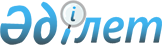 Об установлении публичного сервитута на земельные участкиПостановление акимата города Костаная Костанайской области от 4 апреля 2024 года № 532
      В соответствии с подпунктом 5-1 со статьей 18, пунктом 4 статьи 69 Земельного кодекса Республики Казахстан, статьей 31 Закона Республики Казахстан "О местном государственном управлении и самоуправлении в Республике Казахстан", на основании землеустроительных проектов, утвержденных приказами государственного учреждения "Отдел земельных отношений акимата города Костаная" от 27 февраля 2024 года № 93, № 95, № 96, от 1 марта 2024 года № 101 акимат города Костаная ПОСТАНОВЛЯЕТ:
      1. Установить государственному коммунальному предприятию "Костанай-Су" акимата города Костаная государственного учреждения "Отдел жилищно-коммунального хозяйства, пассажирского транспорта и автомобильных дорог акимата города Костаная" из категории земель населенных пунктов публичный сервитут на земельные участки, согласно приложению к настоящему постановлению.
      2. Государственному учреждению "Отдел земельных отношений акимата города Костаная" в установленном законодательством Республики Казахстан порядке обеспечить:
      1) направление настоящего постановления в течение пяти рабочих дней со дня подписания на официальное опубликование в эталонном контрольном банке нормативных правовых актов Республики Казахстан.
      2) размещение настоящего постановления на интернет-ресурсе акимата города Костаная после его официального опубликования.
      3. Контроль за исполнением настоящего постановления возложить на курирующего заместителя акима города Костаная.
      4. Настоящее постановление вводится в действие по истечении десяти календарных дней после дня его первого официального опубликования. Перечень земельных участков, на которые устанавливается публичный сервитут государственному коммунальному предприятию "Костанай-Су" акимата города Костаная государственного учреждения "Отдел жилищно-коммунального хозяйства, пассажирского транспорта и автомобильных дорог акимата города Костаная"
      1) Земельный участок, расположенный по адресу: город Костанай, улица Комарова в границах улиц Баймагамбетова-Рудненская, общей площадью 1,0516 гектар, для реконструкции водопровода по улице Коморова в границах улиц Баймагамбетова-Рудненская, в городе Костанай;
      2) земельный участок, расположенный по адресу: город Костанай, улица Воинов Интернацианалистов в границах улиц Карбышева-Арстанбекова, общей площадью 0,6922 гектар, для реконструкции водопровода по улице Воинов Интернацианалистов в границах улиц Карбышева-Арстанбекова, в городе Костанай;
      3) земельный участок, расположенный по адресу: город Костанай, улица Курганская в границах улиц Лизы Чайкиной-Каирбекова, общей площадью 1,1831 гектар, для реконструкции самотечного канализационного коллектива Д-500 мм по улице Курганская в границах улиц Лизы Чайкиной-Каирбекова, в городе Костанай;
      4) земельный участок, расположенный по адресу: город Костанай, улица Сибирская в границах проспекта Абая - улицы Джамбула, общей площадью 0,1402 гектар, для реконструкции водопровода по улице Сибирская в границах проспекта Абая – улицы Джамбула, в городе Костанай.
					© 2012. РГП на ПХВ «Институт законодательства и правовой информации Республики Казахстан» Министерства юстиции Республики Казахстан
				
      Аким 

М. Жундубаев
Приложениек постановлению акиматаот 4 апреля 2024 года№ 532